SURAT PERMOHONAN BANTUAN UKT/SPP SEMESTER GENAP TAHUN AKADEMIK 2020/2021Yth. Rektor Universitas Medan AreaDi-TempatDengan hormat,Saya yang bertanda tangan dibawah ini :Nama                             : ………………………………. NIM                               : ………………………………. Fakultas/Program Studi : …………………/……………. Nomor HP                     : ……………………………….Dengan ini, ingin mengajukan permohonan Bantuan UKT/SPP dengan alasan (menyebutkan alasan-alasan yang mendasari permohonan, alasan tergantung yang bersangkutan)1. …………………………………………………………………………………………….…2. ………………………………………………………………………………………….……3. ……………………………………………………………………………………….………Sebagai bahan pertimbangan, saya Lampirkan:1. Surat permohonan Bantuan UKT/SPP Semester Genap Tahun Akademik  2020/2021;2.  Surat Pernyataan Bantuan UKT/SPP Semester Genap Tahun Akademik 2020/2021;3. Kartu Tanda Penduduk (KTP);4. Kartu Keluarga (KK);5. a. Kartu Peserta Program Keluarga Harapan (PKH), dan atau b. Kartu Indonesia Pintar (KIP), dan atauc. Kartu Keluarga Sejahtera (KKS), dan atau d. Katu Indonesia Sehat PBI (KIS PBI)e. Surat Keterangan Tidak Mampu (SKTM).6. Slip Gaji/Surat Keterangan Penghasilan Orangtua/Wali;Demikian Permohonan ini dibuat, atas perhatian Bapak/Ibu kami ucapkan terima kasih.Menyetujui,Medan,      Februari 2021Orang tua/wali Mahasiswa                                                         Mahasiswa yang bersangkutan(……………………………)                                                     (……………………………….)Saya yang bertanda tangan di bawah ini:Nama                                   : NIM                                     : Semester                              : Program Studi                     : Perguruan Tinggi                : Alamat Mahasiswa              : No Telp/HP                         : Nama orangtua/wali            :Pekerjaan/Status                  : …………………/Masih Bekerja/PHK (*coret salah satu) Alamat orangtua/wali          :Dengan ini menyatakan dengan sesungguhnya bahwa:1) Benar  saat  ini  aktif  mengikuti  perkuliahan  pada  semester  Genap  Tahun  Akademik2020/2021       dan       terdaftar       pada       Pangkalan       Data       Pendidikan       Tinggi https://pddikti.kemdikbud.go.id/;2) Benar bahwa orangtua/wali saya saat ini terkena dampak Covid-19 dan mengalami kendalaFinansial sehingga tidak mampu membayar UKT/SPP Semester Genap Tahun Akademik2020/2021;3) Benar  saat  ini  saya  tidak  sedang  menerima  Bantuan  Program  Bidikmisi  atau  Program Beasiswa lainnya yang membiayai UKT/SPP secara penuh atau sebagian baik melalui APBN/APBD atau Sponshorship/Swasta;4) Bersedia bertanggung jawab apabila pernyataan yang saya buat ini tidak sesuai dengan fakta yang ada;.Demikian surat pernyataan ini kami buat dengan penuh kesadaran, tanpa paksaan dan tekanan dari pihak manapun.Medan,         Februari 2021Yang menyatakan,Materai10000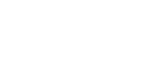 ( nama mahasiswa)Mengetahui,Wakil Rektor Bidang Kemahasiswaan,                                             Orangtua/Wali,(Muazzul, SH, M.Hum)                                                                     (nama orangtua/wali)Saya yang bertanda tangan di bawah ini: Nama                               :NIM                                 : Semester : Fakultas/Program Studi   : Alamat Mahasiswa          : No Telp/HP                     :Dengan ini menyatakan dengan sesungguhnya bahwa:1.   Biaya yang diberikan pemerintah sejumlah Rp. 2.400.000,- (dua juta empat ratus rupiah)akan saya pergunakan sebagai pembayaran biaya pendidikan pada semester Genap TA.2020/2021.2.   Saya tidak akan menuntut kekurangan biaya pendidikan semester Genap TA. 2020/2021 dari pihak Universitas Medan Area dan Yayasan Pendidikan Haji Agus Salim.3.   Saya bersedia mematuhi segala peraturan dan ketentuan terkait Bantuan UKT/SPP TA.2020/2021 Universitas Medan Area.Demikian Surat Pernyataan ini saya perbuat dengan sesungguhnya tanpa adanya paksaan dari pihak manapun.Medan,     Februari 2021Yang Menyatakan,Materai10000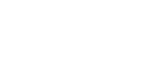 (Nama Mahasiswa)